    města Pelhřimova,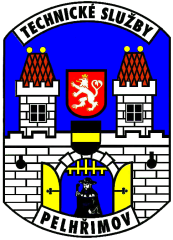                          příspěvková organizace    IČ 49056689,   DIČ  CZ 49056689           Myslotínská ulice 1740, 39301 Pelhřimov      Telefon 565/323138-9,fax.565325638,                                                                                       	Elpe s.r.o								Myslotínská 1978                                                                     		   	393 01 Pelhřimov 						               	IČ 49050494                                                                                      	DIČ CZ 49050494Věc. Objednávka č.2021/IO/84Objednáváme u Vás opravu strženého VO v obci RadětínStředisko: 1511Smluvní cena je 10941,-  bez DPHTermín do…………..12.11.2021Faktura musí obsahovat následující text čestného prohlášení: „Vystavitel tohoto daňového dokladu čestně prohlašuje, že není v insolvenčním řízení, a že se zavazuje zde vyčíslenou DPH uhradit včas a řádně příslušnému správci daně.“ Prohlášení bude uvedeno nad závěrečnou signací dokladu nebo bude znovu podepsáno.Kopii naší objednávky přiložte k vaší faktuře.V Pelhřimově dne 11.11.2021…………………………..xxx